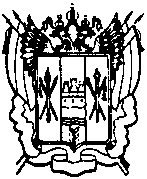 СОБРАНИЕ ДЕПУТАТОВ ЦИМЛЯНСКОГО РАЙОНАРОСТОВСКОЙ ОБЛАСТИ 26.12.2016 г.                                РЕШЕНИЕ № 61                               г. ЦимлянскОб утверждении Прогнозного плана (программы) приватизации муниципального имущества на 2017 год и плановые 2018 и 2019 года       Во исполнение Федерального закона от 21.12.2001 № 178-ФЗ «О приватизации государственного и муниципального имущества», и в связи с отсутствием средств на содержание муниципального имущества, требующего материальных затрат на капитальный ремонт, руководствуясь статьей 25 Устава муниципального образования «Цимлянский район», Собрание  депутатов Цимлянского районаРЕШИЛО:        1. Утвердить перечень, подлежащего приватизации муниципального имущества на 2017 год плановые 2018 и 2019 года:        2. Способ приватизации имущества - открытый аукцион по составу участников и форме подаче предложений о цене.        3. Контроль за выполнением решения возложить на комиссию по бюджету, налогам и собственности.       4. Решение вступает в силу со дня его официального опубликования.Глава Цимлянского района                                                                                         А.К. Садымов№ п/пНаименование имуществаМестонахождениеПредполагаемыйсрок приватизации1Автобус КАВЗ 397652, 2002 года выпуска, идентификационный номер  (VIN) Х1Е39765220034087, кузов № 20034087, модель № двигателя 51300к 21017720, цвет кузова – золотисто-желтыйАвтобус КАВЗ 397652, 2002 года выпуска, идентификационный номер  (VIN) Х1Е39765220034087, кузов № 20034087, модель № двигателя 51300к 21017720, цвет кузова – золотисто-желтыйI, 20172Автобус ПАЗ 32050R, 2000 года выпуска, идентификационный номер (VIN) Х1М32050RY0004153, модель № двигателя ЗМЗ523400, Y1020497, шасси (рама) № отсутствует, кузов (прицеп) № Y0004153, цвет – бело-желтый, регистрационный знак Х496АМ 161/rusАвтобус ПАЗ 32050R, 2000 года выпуска, идентификационный номер (VIN) Х1М32050RY0004153, модель № двигателя ЗМЗ523400, Y1020497, шасси (рама) № отсутствует, кузов (прицеп) № Y0004153, цвет – бело-желтый, регистрационный знак Х496АМ 161/rusI, 20173Автомобиль ГАЗ – 3110 регистрационный знак  - А 277 УН 161,  2002 года выпуска, идентификационный номер  (VIN) ХТН31100021124529, модель, № двигателя - *40620D*23070132*, кузов (кабина, прицеп) 31100020522569, цвет – белыйАвтомобиль ГАЗ – 3110 регистрационный знак  - А 277 УН 161,  2002 года выпуска, идентификационный номер  (VIN) ХТН31100021124529, модель, № двигателя - *40620D*23070132*, кузов (кабина, прицеп) 31100020522569, цвет – белыйI, 20174Автомобиль ГАЗ 3307, бортовой, регистрационный знак  - М 472 ЕК, 1993 года выпуска, модель, № двигателя 0048322/31696, шасси (рама) № - 1438689, цвет – синийАвтомобиль ГАЗ 3307, бортовой, регистрационный знак  - М 472 ЕК, 1993 года выпуска, модель, № двигателя 0048322/31696, шасси (рама) № - 1438689, цвет – синийI, 20175 Автобус ПАЗ 32050R, регистрационный знак  - С 491 КЕ 161/rus, 2001 года выпуска, модель, № двигателя – ЗМЗ 523400, кузов (прицеп) №10004852, цвет – бело-жел Автобус ПАЗ 32050R, регистрационный знак  - С 491 КЕ 161/rus, 2001 года выпуска, модель, № двигателя – ЗМЗ 523400, кузов (прицеп) №10004852, цвет – бело-желI, 20176ИЖ 2715, государственный знак – О 835 КК 61, 1993 года выпуска, модель, № двигателя – 412 7346110, кузов (прицеп) № 00510822, цвет кузова (кабины) с. бежевый/коричневыйИЖ 2715, государственный знак – О 835 КК 61, 1993 года выпуска, модель, № двигателя – 412 7346110, кузов (прицеп) № 00510822, цвет кузова (кабины) с. бежевый/коричневыйI, 20177Автобус ПАЗ 32053-70, 2006 года выпуска, идентификационный номер  (VIN) Х1М3205ЕХ60010746, кузов № Х1М3205ЕХ60010746, модель № двигателя 523400 61026891, цвет кузова – желтыйАвтобус ПАЗ 32053-70, 2006 года выпуска, идентификационный номер  (VIN) Х1М3205ЕХ60010746, кузов № Х1М3205ЕХ60010746, модель № двигателя 523400 61026891, цвет кузова – желтыйII, 20178Помещение № 1, общей площадью 113,8 кв.м. С правом на недвижимое имущество победитель аукциона приобретает право собственности на земельный участокЦимлянский район,           х. Антонов, ул. Школьная, 7I, 20179Здание, общей площадью 78,8 кв.м. С правом на недвижимое имущество победитель аукциона приобретает право собственности на земельный участокЦимлянский район, х. Ремизов, ул. Детская, 5I, 201710Здание, общей площадью 340,0 кв.м. С правом на недвижимое имущество победитель аукциона приобретает право собственности на земельный участокРостовская область, Цимлянский район, х. Крутой, ул. Советская, 7аI, 201711Здание, общей площадью 449,7 кв.м. С правом на недвижимое имущество победитель аукциона приобретает право собственности на земельный участокРостовская область, Цимлянский район, ст. Маркинская, ул. 40 лет Победы, 37II, 201712Нежилое здание, общей площадью 153 кв.м. С правом на недвижимое имущество победитель аукциона приобретает право собственности на земельный участокЦимлянский район,            х. Черкасский, ул. Центральная, 24II, 201713Встроенные нежилые помещения (комнаты № 12-№14, № 21-№ 24 – 1 этаж; № 1 - № 2; № 1 - 3 этаж.). С правом на недвижимое имущество победитель аукциона приобретает право собственности на земельный участокРостовская область, г. Цимлянск, ул. Советская, 50 II, 201714Автобус КАВЗ 397653, 2007 года выпуска, идентификационный номер  (VIN) Х1Е39765370042942, кузов № 39765370042942, модель № двигателя 51300К 71019516, цвет кузова – золотисто-желтыйАвтобус КАВЗ 397653, 2007 года выпуска, идентификационный номер  (VIN) Х1Е39765370042942, кузов № 39765370042942, модель № двигателя 51300К 71019516, цвет кузова – золотисто-желтыйI, 201815Автобус КАВЗ 397653, 2007 года выпуска, идентификационный номер  (VIN) Х1Е39765370041976, кузов № 39765370041976, модель № двигателя 51300К 71019518, цвет кузова – золотисто-желтыйАвтобус КАВЗ 397653, 2007 года выпуска, идентификационный номер  (VIN) Х1Е39765370041976, кузов № 39765370041976, модель № двигателя 51300К 71019518, цвет кузова – золотисто-желтыйI, 201816Автобус КАВЗ 397653, 2007 года выпуска, идентификационный номер  (VIN) Х1Е39765370042946, кузов № 39765370042946, модель № двигателя 51300К 71019536, цвет кузова – золотисто-желтыйАвтобус КАВЗ 397653, 2007 года выпуска, идентификационный номер  (VIN) Х1Е39765370042946, кузов № 39765370042946, модель № двигателя 51300К 71019536, цвет кузова – золотисто-желтыйI, 201817Автобус ПАЗ 32053-70, 2007 года выпуска, идентификационный номер  (VIN) Х1М3205ЕХ70000497, кузов № Х1М3205ЕХ70000497, модель № двигателя 523400 71001452, цвет кузова – желтыйАвтобус ПАЗ 32053-70, 2007 года выпуска, идентификационный номер  (VIN) Х1М3205ЕХ70000497, кузов № Х1М3205ЕХ70000497, модель № двигателя 523400 71001452, цвет кузова – желтыйI, 201818Автобус для перевозки детей ПАЗ 3206-110-70, 2008 года выпуска, идентификационный номер  (VIN) Х1М3206СХ80007353, кузов № Х1М3206СХ80007353, модель № двигателя 523400 81017421, цвет кузова – золотисто-желтыйАвтобус для перевозки детей ПАЗ 3206-110-70, 2008 года выпуска, идентификационный номер  (VIN) Х1М3206СХ80007353, кузов № Х1М3206СХ80007353, модель № двигателя 523400 81017421, цвет кузова – золотисто-желтыйI, 201919Автобус специализированный для перевозки детей (11 мест) ГАЗ-322121, 2008 года выпуска, идентификационный номер  (VIN) Х9632212180626234, кузов № 32212180402220, модель № двигателя *405240*83101437*, цвет кузова – желтыйАвтобус специализированный для перевозки детей (11 мест) ГАЗ-322121, 2008 года выпуска, идентификационный номер  (VIN) Х9632212180626234, кузов № 32212180402220, модель № двигателя *405240*83101437*, цвет кузова – желтыйI, 2019